Аналіз виховної роботи  у  1 класі  за І семестр 2021-2022 н.р.    За підсумками І навчального півріччя 2021-2022 н.р. в 1класі  НУШ, що навчається за  новим Державним стандартом , за Програмою Р.Б. Шияна клас успішно подолав перші  труднощі  адаптаційного періоду, почав діяти як цілісний колектив.  В класі навчається 7учнів, з них – 4 хлопчиків й 3 дівчат, кожен має свої особливості, своєрідні риси характеру й темпераменту. Всі діти соціально адаптовані, вчаться ладити між собою, розв’язувати конфлікти.      Основною метою виховної роботи  протягом I семестру було: створення умов для самореалізації особистості відповідно до її здібностей, суспільних та  власних інтересів, створення  мікроклімату, який  сприяв би  творчому  розвитку  кожної дитини й формуванню класного  колективу.      На початку навчального року були поставлені такі завдання — допомогти дітям  адаптуватися до шкільного життя, зробити перші кроки на шляху об’єднання дитячого колективу,  навчити самостійності в різних видах діяльностей та практик, що передбачені вимогами й рекомендаціями  НУШ. На мій погляд, в основному, завдання виконані. Перший семестр  був непростий для всіх: і для батьків,  і для мене — класного керівника, і, звичайно, для дітей. Із власних спостережень видно, що всі діти класу не втратили інтересу до навчання і школи .У більшості дітей багато в чому уявлення й мрії про школу як про другу домівку збіглися з реальністю. Діти з радістю   беруть участь в  щоденному ранковому колі, яке налаштовує здобувачів освіти на активну роботу протягом дня.      Наприкінці  півріччя, незважаючи на  труднощі, немає жодної дитини з ознаками дезадаптації, з різким  відставанням в освоєнні  навчальних дисциплін (згідно наміченої стратегії  засвоєння  знань, адже повний підсумок можна буде зробити наприкінці  циклу). Майже всі діти знайшли собі друзів у класі, навчились  допомагати один одному, співпрацювати. Учні в класі доброзичливо ставляться одне до одного.     З  метою  поширення правових  знань,  підвищення  рівня  правової  освіти,  профілактичної  та  превентивної  роботи , а також забезпечення  повноцінного  розвитку   дітей  і  молоді,  охорони  та  зміцнення  їхнього  здоров’я,  формування  фізичних  здібностей  особистості у І семестрі 2021-2022 навчального року було  проведено такі заходи:перший урок «Я люблю Україну!»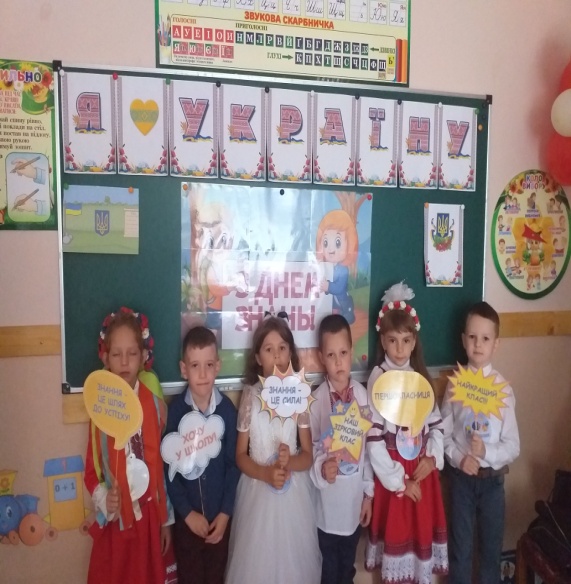 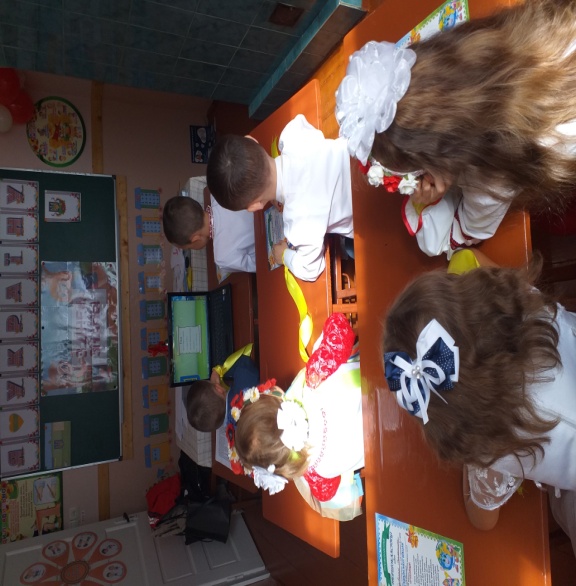 заходи до Міжнародного дня письменності (грамотності)        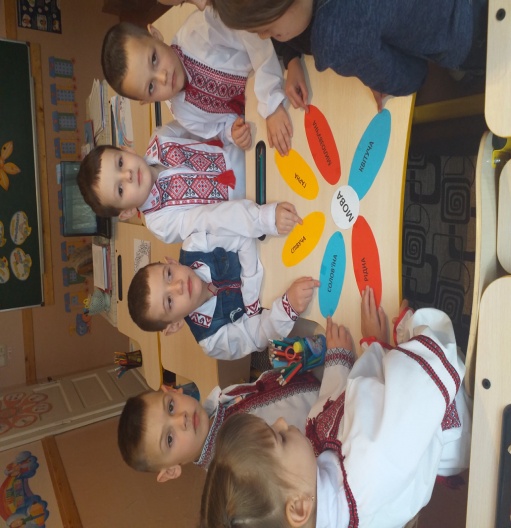 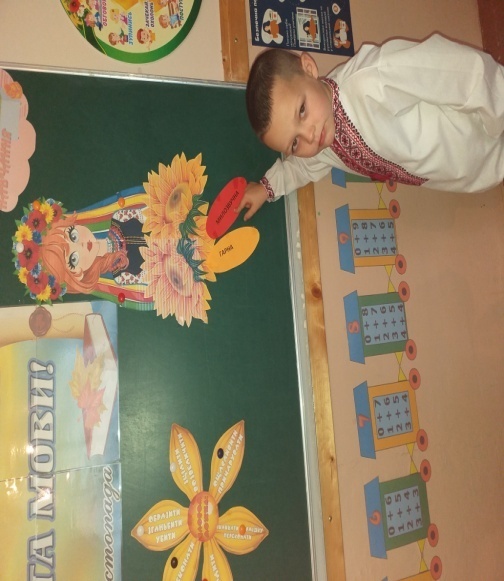  - бесіди з попередження дорожньо – транспортного травматизму: «Безпека на  -  - виставка картин та фотографій ,,Малює осінь”,   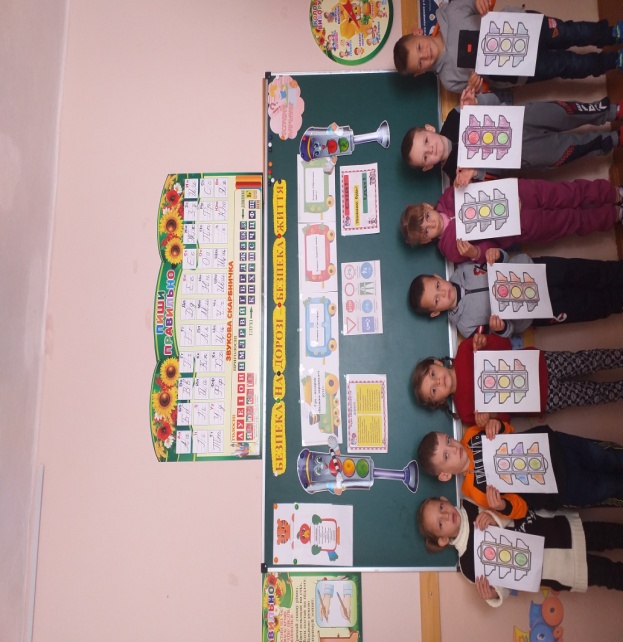 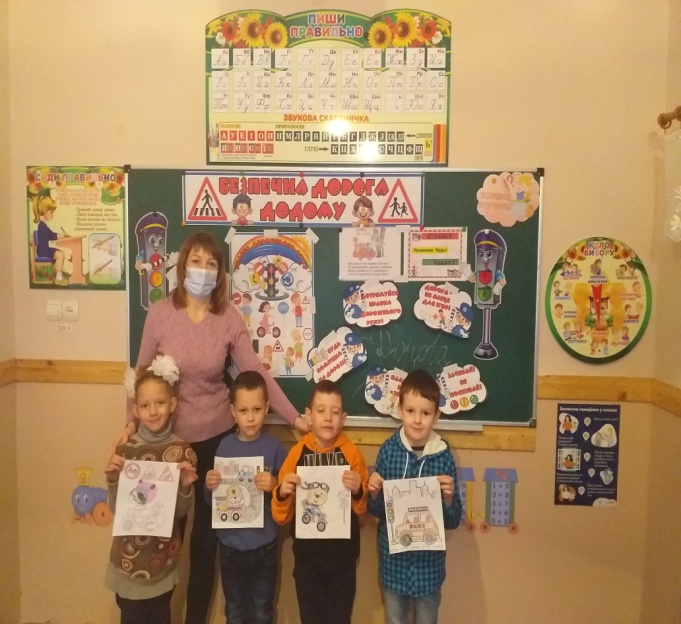 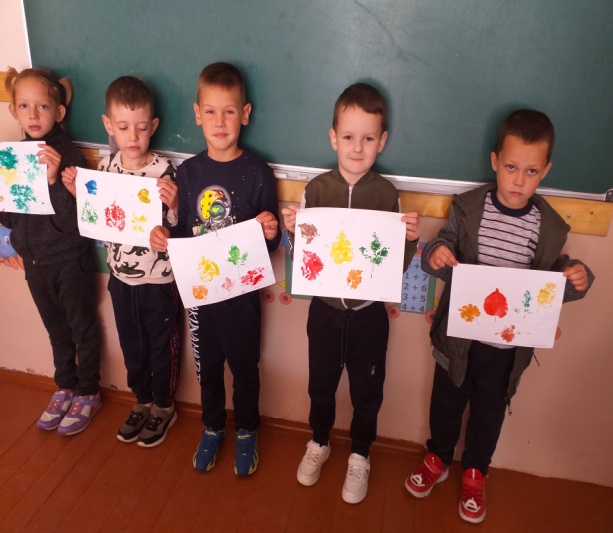 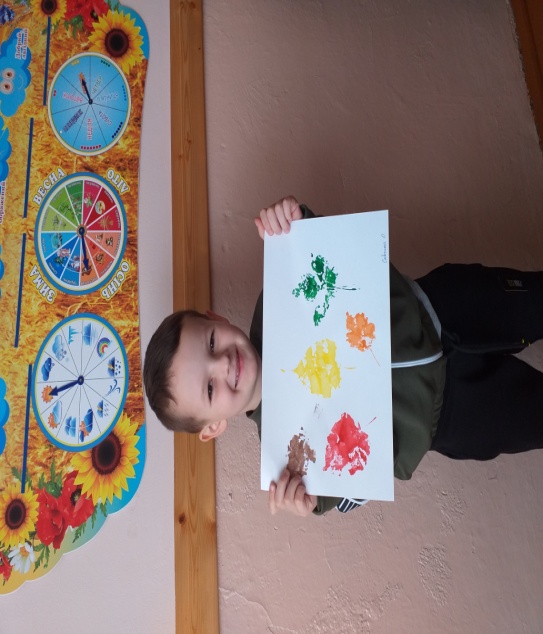 години спілкування: «Козацькому роду нема переводу» 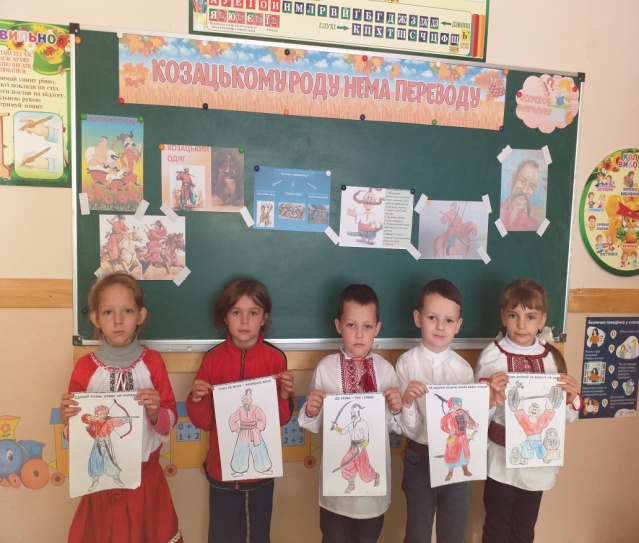 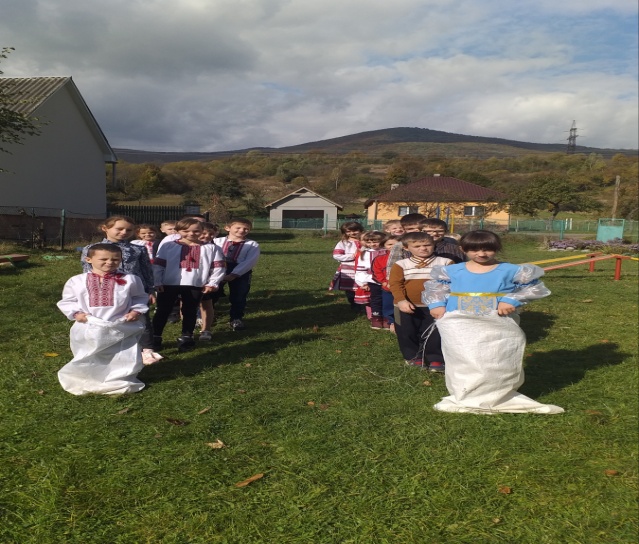 «Я - дитина і маю право» 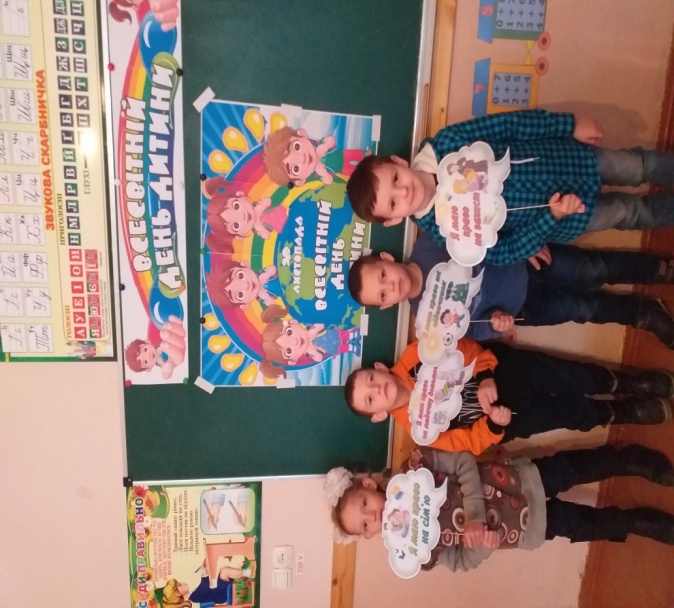 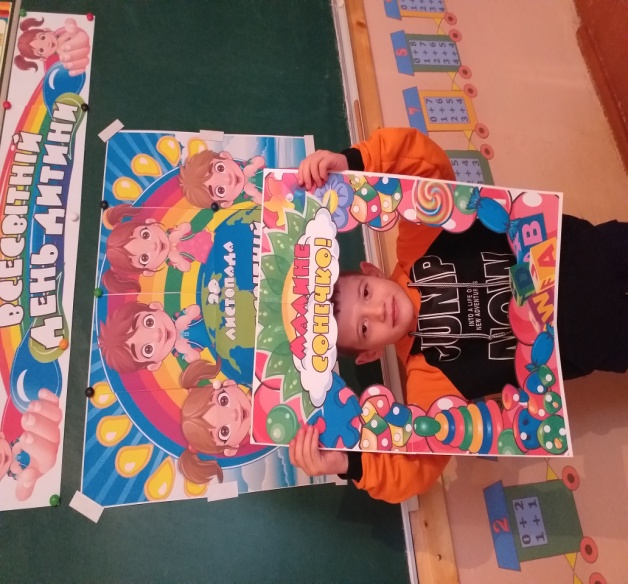  -  Виставка малюнків «Права дитини в малюнках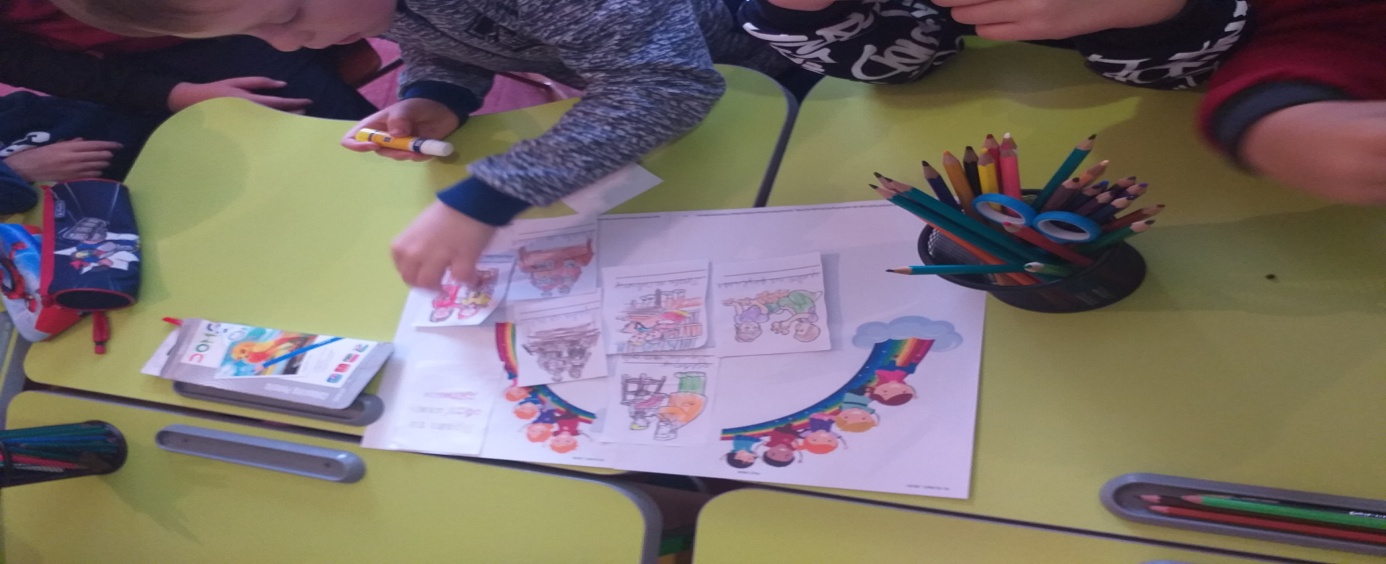 Було проведено загальношкільне свято «Золота осінь». - Години спілкування «Що таке толерантність?» 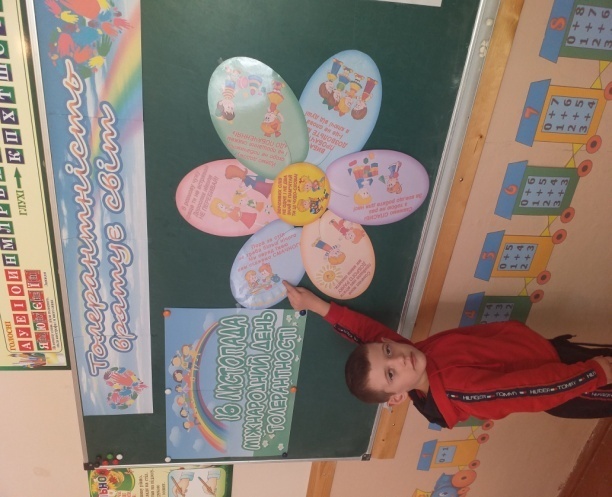 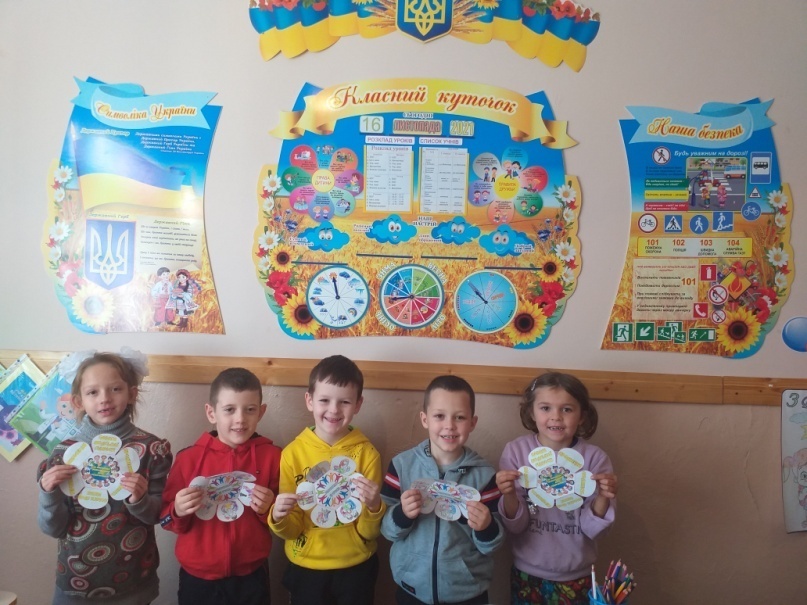 «Урок доброти»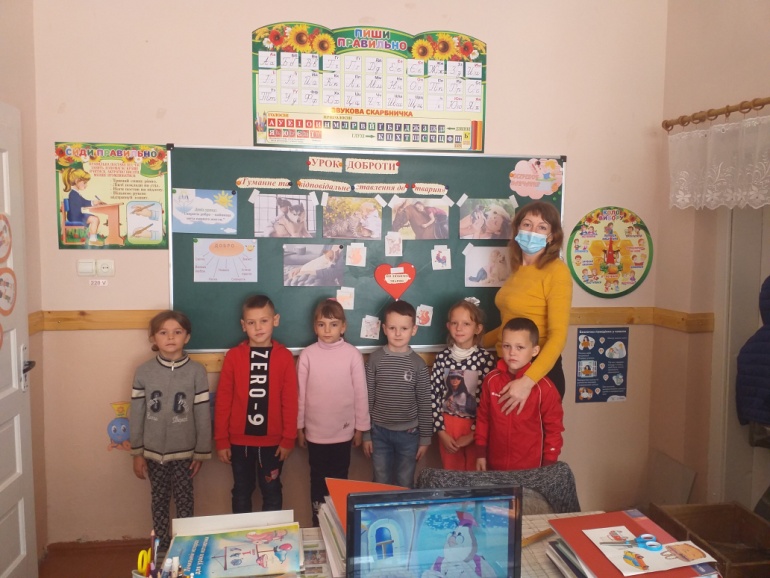 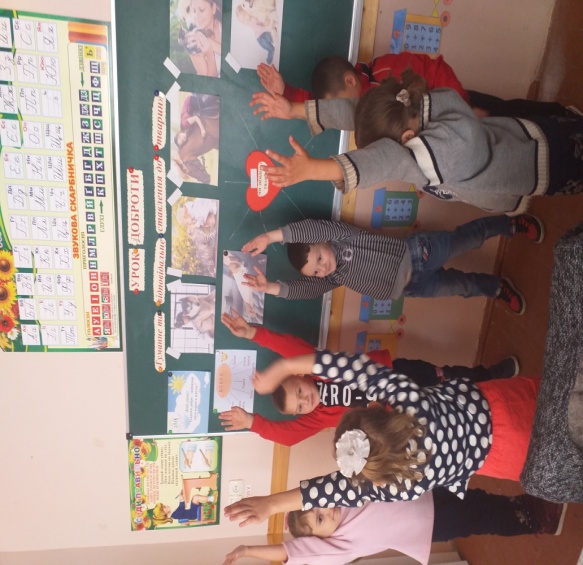 Виховна година «Стоп булінг»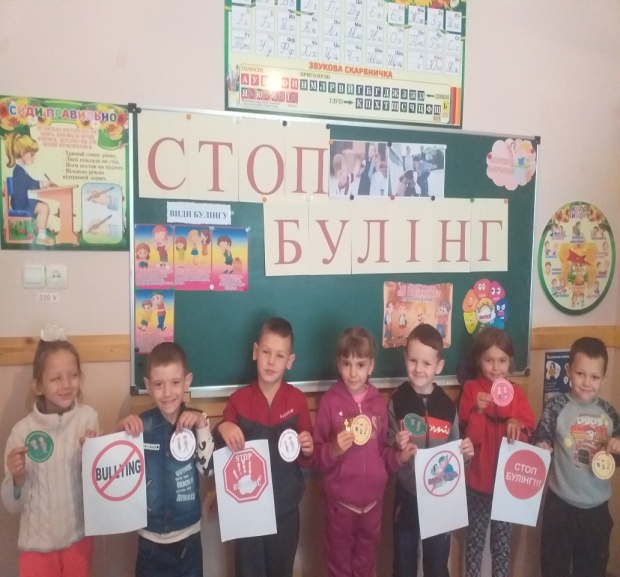 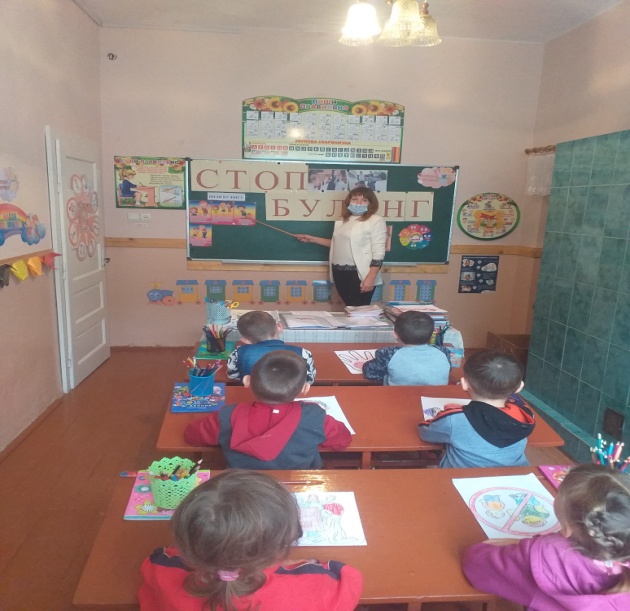 Як класовод багато часу приділяю морально-етичному вихованню учнівського колективу, формуванню обов’язку,  відповідальності, культурної поведінки. Для реалізації всіх цілей і завдань, добирала такі виховні технології, як обговорення в  ранковому (підсумковому) колі, тренінги ( «Як стати класною спільнотою» ) вправа «Валіза чемності», ситуативно-рольова гра «Твоя безпека»  ігри й години спілкування : «У світі казки чарівної» , бесіди: «Ти – учень!», «Як себе поводити за столом », «Як безпечно переходити  вулицю» ; виставка малюнків та  поробок «Зимонька-зима», «Зимові свята» та ін.           В становленні та розвитку учнів спираюсь на допомогу батьків. Робота з ними  включала в себе індивідуальні бесіди, консультації, класні батьківські збори, анкетування, залучення батьків до участі в класних заходах. Постійно відбувається співпраця з родинами, адже з допомогою батьків діти  виконують творчі завдання. Таким чином, можна досягти гармонійного розвитку особистості. Завдяки співпраці  з батьками у більшості дітей  підвищився  рівень сформованості моральних,  естетичних та інших якостей.   Діти, які навчаються за принципами “Нової української школи”,  із задоволенням ідуть щоранку до школи, легко комунікують один з одним та дорослими, що їх оточують у школі. Аналіз виховної роботи у відповідності з метою та завданнями показує, що проведена робота сприяла згуртуванню класу, створенню умов для розвитку творчих здібностей  дітей,  адаптації  учнів в класі , вдалому процесу формування навичок самооцінки та оцінки  роботи однокласників.